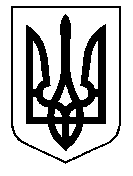 У К Р А Ї Н А Кам’янсько-Дніпровська міська радаКам’янсько-Дніпровского району Запорізької областіШістнадцята сесія восьмого скликанняР І Ш Е Н Н Я 06 липня 2018 року        м.Кам’янка-Дніпровська                         №  13Про внесення змін та доповнень у додаток № 2 до рішення від 09.02.2018 р. № 32 «Про затвердження порядку та нормативу відрахувань до загального фонду бюджету об’єднаної територіальної громади частини чистого прибутку (доходу) комунальними підприємствами, що належать до комунальної власності Кам’янсько-Дніпровської міської ради у 2018 році»       Керуючись п.12.3 ст.12 Податкового кодексу України, п.9 ч.1 ст.69 Бюджетного кодексу, відповідно до п.29 ч. 1 ст.26 Закону України «Про місцеве самоврядування в Україні», враховуючи рішення Кам’янсько- Дніпровської міської ради від 04.04.2018р. № 16 «Про уточнення Переліку об’єктів та майна комунальної власності Кам′янсько-Дніпровської міської об’єднаної територіальної громади на 2018 рік», від 04.04.2018р. № 58 «Про створення юридичної особи – комунального підприємства «Міський ринок об’єднаної територіальної громади» Кам’янсько-Дніпровської міської ради Кам’янсько-Дніпровського району Запорізької області та затвердження Статуту», з метою поповнення доходної частини бюджету об’єднаної територіальної громади, затвердження порядку та нормативу відрахувань до загального фонду бюджету об’єднаної територіальної громади частини чистого прибутку (доходу), отриманого за результатами господарської діяльності підприємствами, що належать до комунальної власності Кам’янсько-Дніпровської міської об’єднаної територіальної громади, міська радав и р і ш и л а :1. Доповнити додаток № 2 до рішення від 09.02.2018 р. № 32 «Про затвердження порядку та нормативу відрахувань до загального фонду бюджету об’єднаної територіальної громади частини чистого прибутку (доходу) комунальними підприємствами, що належать до комунальної власності Кам’янсько-Дніпровської міської ради у 2018 році», а саме:1.1. «3. Комунальне підприємство «Кам’янсько-Дніпровський міський ринок» Кам’янсько-Дніпровської міської ради Кам’янсько-Дніпровського району Запорізької області (71304, Запорізька область, м. Кам’янка-Дніпровська, вул. Чкалова, 8), код ЄДРПОУ 05297909.»;1.2. «4. Комунальне підприємство «Водоканал» Кам’янсько-Дніпровської міської ради Кам’янсько-Дніпровського району Запорізької області (71304, Запорізька область, м. Кам’янка-Дніпровська, пр. 9 Травня, 21), код ЄДРПОУ 37692873.»;1.3. «5. Комунальне підприємство «Міський ринок об’єднаної територіальної громади» Кам’янсько-Дніпровської міської ради Кам’янсько-Дніпровського району Запорізької області (71304, Запорізька область, м. Кам’янка-Дніпровська, вул. Чкалова, 8 ), код ЄДРПОУ 42067570.»2. Керівникам комунальних підприємств, що належать до комунальної власності Кам’янсько-Дніпровської міської ради, забезпечити надходження до загального фонду бюджету об’єднаної територіальної громади частини чистого прибутку (доходу), розрахованого відповідно до Порядку, зазначеного в п. 1 цього рішення.3. Контроль за виконанням цього рішення покласти на постійні комісії з питань комунальної власності, житлово-комунального господарства та благоустрою території міста та соціально-економічного розвитку міста, інфраструктури, планування  бюджету, фінансів, підприємництва та торгівлі.Міський голова                                                                         В.В.Антоненко